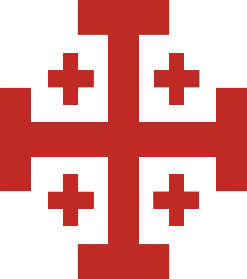 Après la pandémie de Covid 19, qui a entrainé deux années d’absence en Terre sainte, la Lieutenance de France aspire, par le biais de son pèlerinage national, à retrouver la force des Lieux saints et à renouer ses liens avec l’ensemble des communautés qu’elle soutient.BULLETIN D’INSCRIPTIONMerci de bien vouloir compléter un bulletin par personneNOM (en majuscule) : Mr, Père,  Mme, …………………………………………………………………………………………………………………….Prénom :  …………………………………………………………………………………………………….Adresse : ………………………………………………………………………………………………………………………………………………CP : ……………………………………  Ville : …………………………………………………………………………………………………………Téléphone : ..................................  Portable n° : ………………………………… Email : ……………………………………………………………………………………………….              Relation avec l’Ordre du Saint Sépulcre : Chevalier, Dame, Conjoint, Famille, Sympathisant, AutreTitulaire de la coquille du pèlerin (membre de l’Ordre seulement) :  oui      nonHébergement :Souhaite partager sa chambre avec : ………………………………………………………………………………………………	(Si vous ne connaissez personne, nous pouvons essayer de trouver une autre personne pour partager votre chambre)Désire une chambre individuelle, dans la limite des places disponibles, avec un supplément de 565 € (à régler avec le solde).Départ/enregistrement : ✈03/05/2022 LX 647 PARIS CDG ZURICH 07H25-08H40 ✈ 03/05/2022 LX 252 ZURICH TEL AVIV 09H45-14H35 Durée de l'escale : 01H05 min ✈ 12/05/2022 LX 253 TEL AVIV ZURICH 16H05-19H15 ✈ 12/05/2022 LX 646 ZURICH PARIS CDG 20H50-22H05 Durée de l'escale : 01H35Informations nécessaires pour la confirmation de l’inscription Formalités administratives : Passeport valable jusqu’au 13 novembre 2022Joindre au bulletin d’inscription : - une photocopie du passeport Nom de la personne à prévenir en cas d’urgence : M. Mme …………………………………………………………………………… parenté/relation : …………………………………Adresse : ……………………………………………………………………………………………………………………………………………CP : ……………………………………………		Ville : ………………………………………………………………………………….Numéro de téléphone : ……………………………………  Email : …………………………………………Règles sanitaires (au 15/12/2021)Cf protocole COVID joint COVID jointModalités et règlementsLe tarif (Sous réserve de stabilité des taux de change) est de 2080 € (départ Paris) et hors frais locaux (cf. programme) si 30 participants ou plus ; 2190 € si 25 participants ; 2230 € de 20 à 24 participants.Règlement du pèlerinage à l’ordre de l’agence « Routes Bibliques », chèque envoyé à :  alain-paul RICHARD, 10 allée des Roches - 77810 Thomery		- 150 €, à l’inscription (confirmation, si possible avant le 20 janvier 2022…)						- solde : sera précisé ultérieurement.Dépenses diverses : chèque de 100 € à l’ordre de : alain-paul RICHARD,(Gérées par l’organisateur, elles couvrent les honoraires de messes, enveloppes aux conférenciers, pourboires aux guides et conducteurs, autres …).Dons et soutiens aux œuvres de Terre Sainte (« le kg du pèlerin ») : Il est d’usage, lors des pèlerinages de l’Ordre, que chaque pèlerin qui se rend en TS dédie un kg de ses bagages au profit des chrétiens de TS (livres, vêtements pour enfants, jouets, fournitures scolaires, ou matériel spécifié par une communauté). Ce « kilo du pèlerin » est une tradition à laquelle nous tenons beaucoup. Ces objets seront distribués dans les communautés que nous visiterons.Désistements :  Merci de bien vouloir lire avec attention les conditions d’annulation sur le dépliant de l’agence ! 	